Teacher of Food Technology and Design Technology   Closing Date: 	Midday on 15 April 2024Interview Date:	TBCSalary:		            Teachers MPS/UPSStarting Date:	1 September 2024Our school is ‘Good’ (Ofsted 2023), being one of the most popular and successful 11-16 mixed comprehensive schools in the Preston Park area of Brighton, consistently over-subscribed. Our curriculum is broad and balanced and offers many exciting opportunities for all students, both in school and out. There are tremendous extra-curricular opportunities at Dorothy Stringer through sport, performing arts, the Junior Leadership Team, and on-going links with our partner schools in Africa, the Duke of Edinburgh award, as well as a number of other trips. In short, we believe there is something for everyone at the school. We are seeking to recruit an enthusiastic and committed teacher to teach KS3 Food Technology and Design Technology who also has the ability to teach at least one of these subjects at KS4. The successful candidate will teach students of all abilities at this popular and successful 11-16 mixed comprehensive school. Both Design Technology and Food Technology are popular subjects delivered to all students at KS3. Food Technology in particular has grown in popularity recently at KS4.We would welcome applications from ECTs. The successful candidate would benefit from a high level of support and become part of this welcoming, thriving and innovative Food Technology and Design Technology Department.For further details see the Person Specification and Job Description HOW TO APPLYApplication is by application form with a supporting letter.  Your application should take account of the Person Specification. In line with our Safer Recruitment Policy, we cannot accept C.V.s.Please return your completed application to Katie Booth/Alex Mitchell, at recruitment@dorothy-stringer.co.uk If you have a problem replying electronically please contact the school on 01273 852222.Dorothy Stringer is committed to safeguarding and promoting the welfare of children and young people and expects all staff and volunteers to share this commitment and comply with the Department of Education Statutory Guidance ‘Keeping Children Safe in Education’.safeguarding – Dorothy Stringer School (dorothy-stringer.co.uk)* We reserve the right to appoint a suitable candidate before the closing date.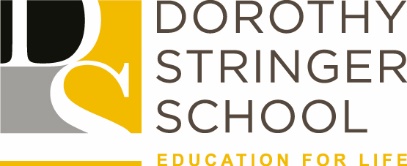 BRIGHTON & HOVE SCHOOLSTaking Action for EqualityTeacher of Food Technology                                                                            Job Ref DS171